ГУЗ  «Петровск – Забайкальская ЦРБ».Профилактика острых кишечных инфекций.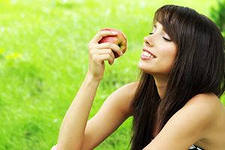 Острые кишечные инфекции (ОКИ) - это многочисленная группа острых инфекционных заболеваний, вызываемых различными микроорганизмами, простейшими, бактериями, вирусами с преимущественным поражением желудочно-кишечного тракта.  Источником инфекции являются больной человек или бактерионоситель и животные.  Механизм передачи фекально – оральный; пути передачи: контактно – бытовой, пищевой и водный. Контактно – бытовой путь заражения происходит при несоблюдении правил личной гигиены, при соприкосновении с выделениями больного через предметы, которыми он пользовался (посуду, белье, игрушки).Пищевой путь заражения происходит при употреблении инфицированных продуктов: мясо, молоко, молочные продукты, плохо промытые овощи, фрукты. Водный путь заражения происходит при нарушении санитарно – гигиенических правил, при питье зараженной сырой воды и использовании ее для мытья посуды, фруктов, овощей.В теплое время года количество кишечных инфекций растет. Причин этому несколько: - во – первых, теплое время года способствует размножению болезнетворных микроорганизмов при попадании их в продукты питания (мясо, рыбу, молочные продукты) и быстрому достижению того количества микроорганизмов, которые с успехом прорывают защитные барьеры желудочно – кишечного тракта. - во – вторых, в пищу употребляется большое количество сырых овощей, фруктов, ягод, на немытой поверхности которых обитает огромное количество микробов. - в – третьих, люди много времени проводят на улице, и не всегда дети и даже их родители вспоминают, что еда чистыми руками – обязательное правило. Симптомы заболевания:   После попадания возбудителя в организм болезнь проявляется не сразу, это так называемый скрытый, инкубационный период, который длится от нескольких часов до 10 дней. Потом у больных повышается температура, появляется слабость, тошнота, ухудшается аппетит, появляются боли в животе, рвота, частый жидкий стул. Заболевание ОКИ может протекать в виде здорового носительства. Больные или носители представляют опасность для окружающих, так как с фекалиями выделяется огромное количество возбудителей в окружающую среду. Далее через загрязненную воду, предметы обихода, руки или пищевые продукты возбудители ОКИ вновь попадают в кишечник здорового человека. Некоторые заболевания протекают в легкой форме, поэтому больные не обращаются к врачу, а занимаются самолечением. Это может привести к нежелательным последствиям. Профилактика: Чтобы предохранить себя и детей от заболевания ОКИ необходимо придерживаться следующих рекомендаций:  - строго соблюдайте правила личной гигиены, чаще и тщательно мойте руки с мылом после возвращения домой с улицы, перед приготовлением пищи, перед едой, до и  после посещения туалета;  - для питья используйте кипяченую, бутылированную  или воду гарантированного качества;  - овощи, фрукты, ягоды тщательно мойте перед употреблением под проточной водопроводной водой, а для маленьких детей ещё и кипяченой водой; - не приобретайте продукты питания у случайных лиц или в местах несанкционированной торговли;  - в домашних условиях соблюдайте правила гигиены при приготовлении горячих и холодных блюд, сроки годности и условия хранения пищевых продуктов, особенно скоропортящихся, сырые продукты и готовую пищу следует хранить раздельно;                                           - для обработки сырых продуктов необходимо пользоваться отдельными ножами и разделочными досками;  - тщательно прожаривайте или проваривайте продукты, особенно мясо, птицу, яйца и морские продукты;                                   - скоропортящиеся продукты и готовую пищу следует хранить только в холодильнике при температуре +2 +6ºС; - на кухне соблюдайте чистоту, не скапливайте мусор и пищевые отходы, не допускайте появления мух и тараканов- не давайте маленьким детям некипяченое разливное молоко, сырые яйца, используйте для приготовления пищи только свежие продукты;                                            - игрушки так же мойте перед тем, как давать детям; - не купайтесь в водоемах, где это не рекомендуется или запрещено.                                       Личный пример родителей - лучший способ обучения ребенка. Соблюдение всех перечисленных рекомендаций поможет Вам избежать заболевания острыми кишечными инфекциями.  Будьте здоровы!Выполнила старшая медицинская сестра инфекционного отделения Бабыкина О. А.2014г.